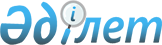 "Иеліктен шығаруға жатпайтын, мемлекеттік меншіктегі және квазимемлекеттік сектор субъектілерінің меншігіндегі объектілердің, оның ішінде стратегиялық объектілердің тізбелерін бекіту туралы" Қазақстан Республикасы Үкіметінің 2017 жылғы 29 желтоқсандағы № 927 қаулысына толықтыру енгізу туралыҚазақстан Республикасы Үкіметінің 2022 жылғы 24 наурыздағы № 154 қаулысы.
      Қазақстан Республикасының Үкіметі ҚАУЛЫ ЕТЕДІ:
      1. "Иеліктен шығаруға жатпайтын, мемлекеттік меншіктегі және квазимемлекеттік сектор субъектілерінің меншігіндегі объектілердің, оның ішінде стратегиялық объектілердің тізбелерін бекіту туралы" Қазақстан Республикасы Үкіметінің 2017 жылғы 29 желтоқсандағы № 927 қаулысына мынадай толықтыру енгізілсін:
      көрсетілген қаулымен бекітілген иеліктен шығаруға жатпайтын, мемлекеттік меншіктегі объектілердің, оның ішінде стратегиялық объектілердің тізбесі:
      мынадай мазмұндағы 17-1-тармақмен толықтырылсын:
      "17-1. Мынадай жоғары және (немесе) жоғары оқу орнынан кейінгі білім беру ұйымдарының акциялары:
      "Әл-Фараби атындағы Қазақ ұлттық университетi" коммерциялық емес акционерлік қоғамы;
      "Л.Н. Гумилев атындағы Еуразия ұлттық университеті" коммерциялық емес акционерлік қоғамы;
      "Абай атындағы Қазақ ұлттық педагогикалық университетi" коммерциялық емес акционерлік қоғамы;
      "Қ.И. Сәтбаев атындағы Қазақ ұлттық техникалық зерттеу университеті" коммерциялық емес акционерлік қоғамы;
      "Қазақ ұлттық қыздар педагогикалық университеті" коммерциялық емес акционерлік қоғамы;
      "Қ. Жұбанов атындағы Ақтөбе өңірлік университетi" коммерциялық емес акционерлік қоғамы;
      "Сафи Өтебаев атындағы Атырау мұнай және газ университеті" коммерциялық емес акционерлік қоғамы;
      "Халел Досмұхамедов атындағы Атырау университеті" коммерциялық емес акционерлік қоғамы;
      "Ы. Алтынсарин атындағы Арқалық педагогикалық институты" коммерциялық емес акционерлік қоғамы;
      "Сәрсен Аманжолов атындағы Шығыс Қазақстан университетi" коммерциялық емес акционерлік қоғамы;
      "Д. Серiкбаев атындағы Шығыс Қазақстан техникалық университетi" коммерциялық емес акционерлік қоғамы;
      "Ілияс Жансүгіров атындағы Жетісу университеті" коммерциялық емес акционерлік қоғамы;
      "Махамбет Өтемісов атындағы Батыс Қазақстан университеті" коммерциялық емес акционерлік қоғамы;
      "Академик Е.А. Бөкетов атындағы Қарағанды университетi" коммерциялық емес акционерлік қоғамы;
      "Әбілқас Сағынов атындағы Қарағанды техникалық университетi" коммерциялық емес акционерлік қоғамы;
      "Қарағанды индустриялық университеті" коммерциялық емес акционерлік қоғамы;
      "Ш. Есенов атындағы Каспий технологиялар және инжиниринг университеті" коммерциялық емес акционерлік қоғамы;
      "Ш. Уәлиханов атындағы Көкшетау университетi" коммерциялық емес акционерлік қоғамы;
      "А. Байтұрсынов атындағы Қостанай өңірлік университеті" коммерциялық емес акционерлік қоғамы;
      "Қорқыт Ата атындағы Қызылорда университеті" коммерциялық емес акционерлік қоғамы;
      "Павлодар педагогикалық университеті" коммерциялық емес акционерлік қоғамы;
      "Рудный индустриялық институты" коммерциялық емес акционерлік қоғамы;
      "Манаш Қозыбаев атындағы Солтүстік Қазақстан университеті" коммерциялық емес акционерлік қоғамы;
      "М.Х. Дулати атындағы Тараз өңірлік университеті" коммерциялық емес акционерлік қоғамы;
      "Торайғыров университеті" коммерциялық емес акционерлік қоғамы;
      "Семей қаласының Шәкәрім атындағы университеті" коммерциялық емес акционерлік қоғамы;
      "М. Әуезов атындағы Оңтүстiк Қазақстан университетi" коммерциялық емес акционерлік қоғамы;
      "Оңтүстiк Қазақстан мемлекеттік педагогикалық университетi" коммерциялық емес акционерлік қоғамы;
      "Астана медицина университеті" коммерциялық емес акционерлік қоғамы;
      "Қарағанды медицина университеті" коммерциялық емес акционерлік қоғамы;
      "С.Ж. Асфендияров атындағы Қазақ ұлттық медицина университеті" коммерциялық емес акционерлік қоғамы;
      "Семей медицина университеті" коммерциялық емес акционерлік қоғамы;
      "Марат Оспанов атындағы Батыс Қазақстан медицина университеті" коммерциялық емес акционерлік қоғамы;
      "Халықаралық туризм және меймандостық университеті" коммерциялық емес акционерлік қоғамы;
      "Қазақ ұлттық аграрлық зерттеу университеті" коммерциялық емес акционерлік қоғамы;
      "Сәкен Сейфуллин атындағы Қазақ агротехникалық университеті" коммерциялық емес акционерлік қоғамы;
      "Жәңгір хан атындағы Батыс Қазақстан аграрлық-техникалық университеті" коммерциялық емес акционерлік қоғамы.".
      2. Осы қаулы қол қойылған күнінен бастап қолданысқа енгізіледі.
					© 2012. Қазақстан Республикасы Әділет министрлігінің «Қазақстан Республикасының Заңнама және құқықтық ақпарат институты» ШЖҚ РМК
				
      Қазақстан РеспубликасыныңПремьер-Министрі

Ә. Смайылов
